                проект на протест Межрайонной природоохр. прокуратуры                                                                                                июль 2018 годаР Е Ш Е Н И ЕСобрания депутатов муниципального образования«Шиньшинское сельское поселение»О внесение изменений в Устав муниципального образования «Шиньшинское сельское поселение»Руководствуясь Федеральным законом от 06 октября . № 131-ФЗ «Об общих принципах организации местного самоуправления в Российской Федерации»,Собрание депутатов муниципального образования «Шиньшинское сельское поселение» РЕШИЛО:1. Внести в Устав муниципального образования «Шиньшинское сельское поселение», утвержденный решением Собрания депутатов муниципального образования «Шиньшинское сельское поселение» № 26 от 21.12.2009 г. (далее – Устав) следующие изменения:1.1. Пункт 21 части 1 статьи 6 изложить в следующей редакции:«18) утверждение правил благоустройства территории поселения, осуществление контроля за их соблюдением, организация благоустройства территории поселения в соответствии с указанными правилами, а также организация использования, охраны, защиты, воспроизводства городских лесов, лесов особо охраняемых природных территорий, расположенных в границах населенных пунктов поселения;»;1.2.Часть 1 статьи 7 дополнить пунктом 14 следующего содержания:         «14) оказание содействия развитию физической культуры и спорта инвалидов, лиц с ограниченными возможностями здоровья, адаптивной физической культуры и адаптивного спорта.»;1.3. В части 1 статьи 8:а)дополнить пунктом 5.3 следующего содержания:«5.3) полномочия в сфере стратегического планирования, предусмотренными Федеральным законом от 28 июня 2014 года № 172-ФЗ «О стратегическом планировании в Российской Федерации»;»;б)пункт 7 изложить в следующей редакции:«7) организация сбора стратегических показателей, характеризующих состояние экономики и социальной сферы муниципального образования, и предоставление указанных данных органом государственной власти в порядке, установленном Правительством Российской Федерации;»;1.4. В статье 17:а)наименование изложить в следующей редакции:«Статья 17. Публичные слушания, общественные обсуждения»;б)Часть 3 изложить в следующей редакции:«3. На публичные слушания должны выноситься:1) проект устава поселения, а также проект муниципального нормативного правового акта о внесении изменений и дополнений в данный  Устав, кроме случаев, когда в Устав поселения вносятся изменения в форме точного воспроизведения положений Конституции Российской Федерации, федеральных законов, Конституции Республики Марий Эл или законов Республики Марий Эл в целях приведения данного Устава в соответствие с этими нормативными правовыми актами;2) проект местного бюджета и отчет о его исполнении;2.1) проект стратегии социально-экономического развития муниципального образования;   3) вопросы о преобразовании муниципального образования, за исключением случаев, если в соответствии со 13 настоящего Федерального закона для преобразования муниципального образования требуется получение согласия населения муниципального образования, выраженного путем голосования либо на сходах граждан.»;в)в абзаце первом части 4 слова«Порядок организации и проведения публичных слушаний» заменить словами «Порядок организации и проведения публичных слушаний по проектам и вопросам, указанным в части 3 настоящей статьи,»;г) дополнить частью 6 следующего содержания:«6.По проектам генеральных планов, проектам правил землепользования и застройки, проектам планировки территории, проектам межевания территории, проектам правил благоустройства территорий, проектам, предусматривающим внесение изменений в один из указанных утвержденных документов, проектам решений о предоставлении разрешения на условно разрешенный вид использования земельного участка или объекта капитального строительства, проектам решений о предоставлении разрешения на отклонение от предельных параметров разрешенного строительства, реконструкции объектов капитального строительства, вопросам изменения одного вида разрешенного использования земельных участков и объектов капитального строительства на другой вид такого использования при отсутствии утвержденных правил землепользования и застройки проводятся общественные обсуждения или публичные слушания, порядок организации и проведения которых определяется нормативным правовым актом представительного органа муниципального образования с учетом положений законодательства о градостроительной деятельности.»;  1.5. В части 1 статьи 26:а) Пункт 4 изложить в следующей редакции: «4) утверждение стратегии социально-экономического развития муниципального образования;»;б) дополнить пунктом 11 следующего содержания:«11) утверждение правил благоустройства территории муниципального образования.»;1.6. Часть 6 статьи 31 изложить в следующей редакции:«6.В случае, если глава муниципального образования, полномочия которого прекращены досрочно на основании правового акта высшего должностного лица Республики Марий Эл (руководителя высшего исполнительного органа государственной власти Республики Марий Эл) об отрешении от должности главы муниципального образования либо на основании решения представительного органа муниципального образования об удалении главы муниципального образования в отставку, обжалует данные правовой акт или решение в судебном порядке, представительный орган муниципального образования не вправе принимать решение об избрании главы муниципального образования, избираемого представительным органом муниципального образования из своего состава,до вступления решения суда в законную силу.»;1.7.Абзац второй части 1 статьи 50 изложить в следующей редакции:«Размер платежей в порядке самообложения граждан устанавливается в абсолютной величине равным для всех жителей поселения (населенного пункта, входящего в состав поселения), за исключением отдельных категорий граждан, численность которых не может превышать 30 процентов от общего числа жителей поселения (населенного пункта, входящего в состав поселения) и для которых размер платежей может быть уменьшен.»;1.8. Часть 2 статьи 50 изложить в следующей редакции: «2.Вопросы введения и использования указанных в части 1 настоящей статьи разовых платежей граждан решаются на местном референдуме, а в случаях, предусмотренного пунктом 4.1 части 1 статьи 25.1 Федерального закона, на сходе граждан.».Поручить Главе муниципального образования «Шиньшинское сельское поселение», Председателю Собрания депутатов муниципального образования «Шиньшинское сельское поселение» направить настоящее решение на государственную регистрацию в Управление Министерства юстиции Российской Федерации по Республике Марий Эл.Изменения в Устав муниципального образования «Шиньшинское сельское поселение» подлежат официальному обнародованию после их государственной регистрации и вступают в силу после их официального обнародования.         Глава муниципального образования «Шиньшинское сельское поселение», Председатель Собрания   депутатов                                              Р.Николаева Шенше ял кундем»муниципальный образованийын депутатше- влакын  Погынжо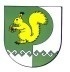 Собрание депутатовмуниципального образования«Шиньшинское сельское поселение»425 154 Морко район.Шенше ял, Петров  урем, 1вТелефон-влак: 9-61-97425 154, Моркинский район,село Шиньша, ул.Петрова, 1вТелефоны: 9-61-97